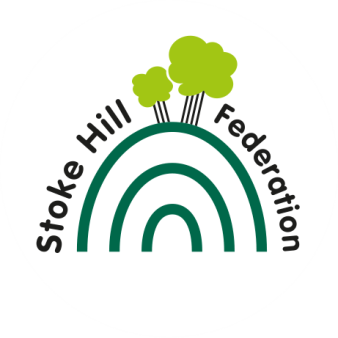 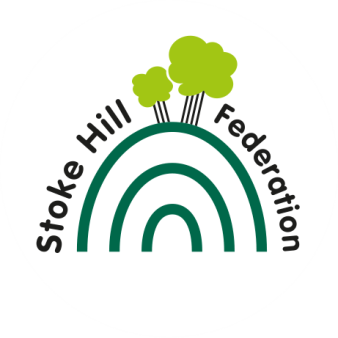 v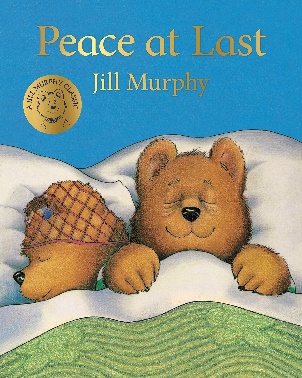 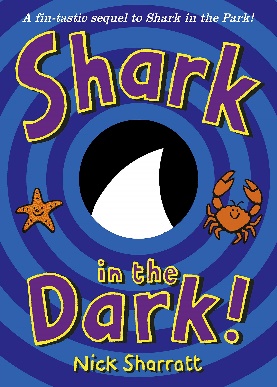 